Publicado en Barcelona el 28/09/2020 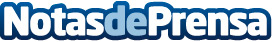 Dos imponentes obras de Victor Vasarely y Karel Apple protagonizan la próxima subasta de arte en SetdartEl próximo 6 de octubre Setdart subastas licitará una cuidada selección de arte contemporáneo en la que destacan figuras de  renombre nacional e internacional como Victor Vasarely, Karel Apple, Torres Garcia, Juan Genoves o Antoni TàpiesDatos de contacto:Marina Pelegri932463241Nota de prensa publicada en: https://www.notasdeprensa.es/dos-imponentes-obras-de-victor-vasarely-y Categorias: Internacional Nacional Interiorismo Artes Visuales Cataluña Entretenimiento http://www.notasdeprensa.es